Wichtige Hinweise!Für den Fall, dass Sie eine Rücksendung aufgrund einer Reklamation vornehmen, berücksichtigen Sie bitte, dass dieses Formular vollständig ausgefüllt ( alle rot hinterlegten Felder sind Pflichtfelder!!!) und zusammen mit der Ware an uns zurückgeschickt werden muss. Unvollständige Angaben führen zu Verzögerungen und Rückfragen oder im schlimmsten Fall dazu, dass die Reklamation durch uns nicht bearbeitet bzw. bewertet werden kann.Bitte füllen Sie dieses Formular pro Artikel(-nummer) aus. Eine Angabe mehrerer unterschiedlicher Artikelnummern ist nicht zulässig.Bei Reklamationen aufgrund von Instrumentenbrüchen sind auch die Bruchteile zurückzusenden, da diese Bruchteile zur Bearbeitung und Bewertung der Reklamation benötigt werden.  siehe auch Punkt 4Für Rücksendungen aufgrund von Reparaturaufträgen verwenden Sie bitte das FB-099 Rücksendeformular Reparaturen.Begriffsbestimmungen / Definitionen:„schwerwiegende Verschlechterung des Gesundheitszustandes“lebensbedrohliche Erkrankung oder Verletzungbleibender Körperschaden oder dauerhafte Beeinträchtigung einer Körperfunktionstationäre Behandlung oder Verlängerung der stationären Behandlung des Patientenmedizinische oder chirurgische Intervention zur Verhinderung einer lebensbedrohlichen Erkrankung oder Verletzung oder eines bleibenden Körperschadens oder einer dauerhaften Beeinträchtigung einer Körperfunktionchronische Erkrankung,Quelle: MDR, Artikel 2, Nr. 58„schwerwiegende Gefahr für die öffentliche Gesundheit“bezeichnet ein Ereignis, das das unmittelbare Risiko des Todes, einer schwerwiegenden Verschlechterung des Gesundheitszustands einer Person oder einer schweren Erkrankung, die sofortige Abhilfemaßnahmen erfordert, bergen könnte, und das eine signifikante Morbidität oder Mortalität bei Menschen verursachen kann oder das für einen bestimmten Ort und eine bestimmte Zeit ungewöhnlich oder unerwartet istQuelle: MDR, Artikel 2, Nr. 66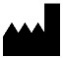 devemed GmbHTel:+49 / 7467 / 94 91 99-0take-off GewerbePark 30Fax:+49 / 7467 / 94 91 99-1978579 Neuhausen ob EckE-Mailinfo@devemed.deGermanyWebsitewww.devemed.de1. Angaben zur Dekontamination / SterilisationSind die Produkte noch originalverpackt und/oder ungebraucht?Sind die Produkte noch originalverpackt und/oder ungebraucht?Sind die Produkte noch originalverpackt und/oder ungebraucht? Ja NeinSind die Produkte schon verwendet worden?Sind die Produkte schon verwendet worden?Sind die Produkte schon verwendet worden? Ja NeinFalls Sie „Ja“ ausgewählt haben, bitten wir Sie sicherzustellen, dass die Produkte vor der Rücksendung aufbereitet wurden und folgenden Dekontaminationsnachweis auszufüllen! Nicht aufbereitete Produkte werden von uns ungeöffnet und unfrei wieder an Sie zurückgesandt. Bei Zuwiderhandlung werden Sie im Schadensfall zur Verantwortung gezogen.Falls Sie „Ja“ ausgewählt haben, bitten wir Sie sicherzustellen, dass die Produkte vor der Rücksendung aufbereitet wurden und folgenden Dekontaminationsnachweis auszufüllen! Nicht aufbereitete Produkte werden von uns ungeöffnet und unfrei wieder an Sie zurückgesandt. Bei Zuwiderhandlung werden Sie im Schadensfall zur Verantwortung gezogen.Falls Sie „Ja“ ausgewählt haben, bitten wir Sie sicherzustellen, dass die Produkte vor der Rücksendung aufbereitet wurden und folgenden Dekontaminationsnachweis auszufüllen! Nicht aufbereitete Produkte werden von uns ungeöffnet und unfrei wieder an Sie zurückgesandt. Bei Zuwiderhandlung werden Sie im Schadensfall zur Verantwortung gezogen.Falls Sie „Ja“ ausgewählt haben, bitten wir Sie sicherzustellen, dass die Produkte vor der Rücksendung aufbereitet wurden und folgenden Dekontaminationsnachweis auszufüllen! Nicht aufbereitete Produkte werden von uns ungeöffnet und unfrei wieder an Sie zurückgesandt. Bei Zuwiderhandlung werden Sie im Schadensfall zur Verantwortung gezogen.Falls Sie „Ja“ ausgewählt haben, bitten wir Sie sicherzustellen, dass die Produkte vor der Rücksendung aufbereitet wurden und folgenden Dekontaminationsnachweis auszufüllen! Nicht aufbereitete Produkte werden von uns ungeöffnet und unfrei wieder an Sie zurückgesandt. Bei Zuwiderhandlung werden Sie im Schadensfall zur Verantwortung gezogen. Reinigung und Desinfektion gem. DIN EN ISO 15883 Optional: Sterilisation gem. DIN EN ISO 17665-1Datum, Unterschrift für DekontaminationsnachweisHiermit bestätigen wir die ordnungsgemäße Reinigung, Desinfektion und optional die Sterilisation nach nationalen Standards und RichtlinienDatum, Unterschrift für DekontaminationsnachweisHiermit bestätigen wir die ordnungsgemäße Reinigung, Desinfektion und optional die Sterilisation nach nationalen Standards und RichtlinienDatum, Unterschrift für DekontaminationsnachweisHiermit bestätigen wir die ordnungsgemäße Reinigung, Desinfektion und optional die Sterilisation nach nationalen Standards und Richtlinien2. Angaben zum KundenFirma:Straße:PLZ / Ort:Kunden-Nr.:Ansprechpartner:Telefon:E-Mail:Ggf. sonstige Referenznummernz.B. Bestellnummer3. Angaben zum ProduktREF / Artikel-Nr.ArtikelbeschreibungStückLOT-Nummer:Datumscode:UDI:Ablaufdatum:nur bei SterilproduktenRechnungs-Nr.:Lieferschein-Nr.:4. Angaben zur ReklamationReklamations-Nr. Kunde:Reklamations-Nr. Kunde:Reklamations-Nr. Kunde:Wann wurde der Mangel festgestellt?Wann wurde der Mangel festgestellt?Wann wurde der Mangel festgestellt?Datum:Wie wurde der Mangel festgestellt?Wie wurde der Mangel festgestellt?Wie wurde der Mangel festgestellt?Wie wurde der Mangel festgestellt?Wie wurde der Mangel festgestellt?Wie wurde der Mangel festgestellt? Bei der Eingangskontrolle: Bei der Eingangskontrolle: Bei der Eingangskontrolle: Bei der Eingangskontrolle: Bei der Eingangskontrolle: Bei der Eingangskontrolle: Bei der Funktionsprüfung (z.B. im Rahmen der Aufbereitung): Bei der Funktionsprüfung (z.B. im Rahmen der Aufbereitung): Bei der Funktionsprüfung (z.B. im Rahmen der Aufbereitung): Bei der Funktionsprüfung (z.B. im Rahmen der Aufbereitung): Bei der Funktionsprüfung (z.B. im Rahmen der Aufbereitung): Bei der Funktionsprüfung (z.B. im Rahmen der Aufbereitung): Während der Anwendung: Während der Anwendung: Während der Anwendung: Während der Anwendung: Während der Anwendung: Während der Anwendung: Sonstiges: Sonstiges: Sonstiges: Sonstiges: Sonstiges: Sonstiges:Genaue Beschreibung des Mangels:Genaue Beschreibung des Mangels:Genaue Beschreibung des Mangels:Genaue Beschreibung des Mangels:Genaue Beschreibung des Mangels:Genaue Beschreibung des Mangels:(z.B. siehe Markierung am Produkt, Schwergängigkeit, Korrosion im Schluss, Instrumentenbruch etc. Beschreibungen wie „funktioniert nicht“ oder „keine Funktion“ sind nicht ausreichend und führen zu Verzögerungen und Rückfragen und im schlimmsten Fall zu einer Abweisung der Reklamation.(z.B. siehe Markierung am Produkt, Schwergängigkeit, Korrosion im Schluss, Instrumentenbruch etc. Beschreibungen wie „funktioniert nicht“ oder „keine Funktion“ sind nicht ausreichend und führen zu Verzögerungen und Rückfragen und im schlimmsten Fall zu einer Abweisung der Reklamation.(z.B. siehe Markierung am Produkt, Schwergängigkeit, Korrosion im Schluss, Instrumentenbruch etc. Beschreibungen wie „funktioniert nicht“ oder „keine Funktion“ sind nicht ausreichend und führen zu Verzögerungen und Rückfragen und im schlimmsten Fall zu einer Abweisung der Reklamation.(z.B. siehe Markierung am Produkt, Schwergängigkeit, Korrosion im Schluss, Instrumentenbruch etc. Beschreibungen wie „funktioniert nicht“ oder „keine Funktion“ sind nicht ausreichend und führen zu Verzögerungen und Rückfragen und im schlimmsten Fall zu einer Abweisung der Reklamation.(z.B. siehe Markierung am Produkt, Schwergängigkeit, Korrosion im Schluss, Instrumentenbruch etc. Beschreibungen wie „funktioniert nicht“ oder „keine Funktion“ sind nicht ausreichend und führen zu Verzögerungen und Rückfragen und im schlimmsten Fall zu einer Abweisung der Reklamation.(z.B. siehe Markierung am Produkt, Schwergängigkeit, Korrosion im Schluss, Instrumentenbruch etc. Beschreibungen wie „funktioniert nicht“ oder „keine Funktion“ sind nicht ausreichend und führen zu Verzögerungen und Rückfragen und im schlimmsten Fall zu einer Abweisung der Reklamation.War ein Patient involviert?War ein Patient involviert?War ein Patient involviert?War ein Patient involviert?War ein Patient involviert?War ein Patient involviert? Ja Nein Nein Nein Nein NeinFalls ja, was ist mit dem Patienten passiert? Wie geht es dem Patienten?Falls ja, was ist mit dem Patienten passiert? Wie geht es dem Patienten?Falls ja, was ist mit dem Patienten passiert? Wie geht es dem Patienten?Falls ja, was ist mit dem Patienten passiert? Wie geht es dem Patienten?Falls ja, was ist mit dem Patienten passiert? Wie geht es dem Patienten?Falls ja, was ist mit dem Patienten passiert? Wie geht es dem Patienten?Kommen die reklamierten Teile alle vom selben Anwender?Kommen die reklamierten Teile alle vom selben Anwender?Kommen die reklamierten Teile alle vom selben Anwender?Kommen die reklamierten Teile alle vom selben Anwender?Kommen die reklamierten Teile alle vom selben Anwender?Kommen die reklamierten Teile alle vom selben Anwender? Ja Nein N/A, da Produkte noch nicht verwendet wurden N/A, da Produkte noch nicht verwendet wurden N/A, da Produkte noch nicht verwendet wurden N/A, da Produkte noch nicht verwendet wurdenFalls Nein, von wie vielen unterschiedlichen Anwendern kommen die Produkte?Falls Nein, von wie vielen unterschiedlichen Anwendern kommen die Produkte?Falls Nein, von wie vielen unterschiedlichen Anwendern kommen die Produkte?Falls Nein, von wie vielen unterschiedlichen Anwendern kommen die Produkte?Falls Nein, von wie vielen unterschiedlichen Anwendern kommen die Produkte?Zusätzliche Angaben im Falle von InstrumentenbrüchenBitte senden Sie Bruchteile – wenn möglich - immer mit dem Produkt zurück. Eine Reklamationsbearbeitung kann nur erfolgen, wenn auch die Bruchteile begutachtet werden können. Für den Fall, dass Bruchteile nicht zurückgesendet werden können, nennen Sie uns bitte nachfolgend den Grund: Das Bruchteil bzw. die Bruchteile wurde/n vom Anwender entsorgt Das Bruchteil bzw. die Bruchteile ist/sind nicht mehr auffindbar Das Bruchteil bzw. die Bruchteile ist/sind im Patienten verblieben5. Meldepflichtiges Vorkommnis gem. Artikel 87, MDRHat das reklamierte Produkt zu einem Vorkommnis geführt, das direkt oder indirekt eine der nachstehenden Folgen hatte, hätte haben können oder haben könnte?Hat das reklamierte Produkt zu einem Vorkommnis geführt, das direkt oder indirekt eine der nachstehenden Folgen hatte, hätte haben können oder haben könnte?Hat das reklamierte Produkt zu einem Vorkommnis geführt, das direkt oder indirekt eine der nachstehenden Folgen hatte, hätte haben können oder haben könnte?Hat das reklamierte Produkt zu einem Vorkommnis geführt, das direkt oder indirekt eine der nachstehenden Folgen hatte, hätte haben können oder haben könnte?Den Tod eines Patienten, Anwenders oder einer anderen Person? Ja Nein N/ADie vorübergehende oder dauerhafte schwerwiegende Verschlechterung des Gesundheitszustandes eines Patienten, Anwenders oder einer anderen Person? Ja Nein N/Ab) bei JA, bitte genauer spezifizieren: (z.B. gab es eine OP-Verlängerung? Falls ja, um wie viele Minuten?)b) bei JA, bitte genauer spezifizieren: (z.B. gab es eine OP-Verlängerung? Falls ja, um wie viele Minuten?)b) bei JA, bitte genauer spezifizieren: (z.B. gab es eine OP-Verlängerung? Falls ja, um wie viele Minuten?)b) bei JA, bitte genauer spezifizieren: (z.B. gab es eine OP-Verlängerung? Falls ja, um wie viele Minuten?)Eine schwerwiegende Gefahr für die öffentliche Gesundheit? Ja Nein N/ASollte ein meldepflichtiges Vorkommnis vorliegen, sind weitere Informationen zwingend unverzüglich erforderlich. Bitte füllen Sie hierfür zusätzlich das Formblatt FB-098 Meldepflichtiges Vorkommnis aus.Dieses Formblatt steht Ihnen über www.devemed.de/service/ unter Formulare zum Download bereit!6. Ersatzlieferung / GutschriftWünschen Sie eine vor dem Abschluss der Reklamationsbearbeitung kostenpflichtige Ersatzlieferung, die im Falle einer berechtigten Reklamation gutgeschrieben wird. Ja NeinWünschen Sie nach dem Abschluss der Reklamationsbearbeitung im Falle einer berechtigten Reklamation eine Gutschrift oder einen kostenlosten Austausch? Gutschrift AustauschWünschen Sie nach dem Abschluss der Reklamationsbearbeitung im Falle einer unberechtigten Reklamation eine kostenpflichtige Ersatzlieferung? Ja Nein7. Sonstige zusätzliche Informationen8. Datum und Unterschrift Datum:Unterschrift:Der folgende Abschnitt ist von devemed auszufüllen!Der folgende Abschnitt ist von devemed auszufüllen!Name
annehmender Mitarbeiter:Datum der Kenntnisnahme:Unterschrift: